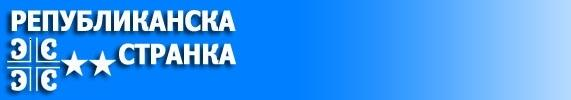 						         ZABRANA OTPUŠTANJA ZAPOSLENIHREPUBLIKANSKA STRANKABroj: 001/2015-56Dana: 20. 08. 2015 god.JAGODINA				VLADA REPUBLIKE SRBIJE					-PREDSEDNIK-									BEOGRAD	Poštovani 	Kad predsednik vlade bilo koje zemlje Ne može da reši nastale probleme u zemlji, on se povlači jer  ne  sme  da  dozvoli  da  stanje  zemlje bude  gore  od  zatečenog  ekonomskog  i  političkog  stanja  zemlje.	Vašim rukovodjenjem Vladom Republike Srbije Narod živi sve teže i sve je lošije. 	Niste uspeli da održite ni nasledjeno „Postojeće stanje“ privrede i političke nezavisnosti Srbije, naprotiv, sve ste upropastili a vašim neumesnim izjavama u javnosti samo sramotite narod Srbije.	Vi otpuštate narod – državljane Srbije a masovno zapošljavate strance – nedržavljane Republike Srbije, što predstavlja teške zloupotrebe službenog položaja jer preko 70% zaposlenih u Parlamentu i ostalim ešalonima Vlade Republike Srbije su strani državljeni – nedržavljani Republike Srbije.	Vi ste preko ministra Ministarstva prosvete pripremili masu ljudi za otpuštanje sa radnih mesta i to iskljuičive Državljane Srbije.	Molimo vas da to ne činite. Molimo vas da nikog ne otpuštete sa radnog mesta, koje već drži a apsolutno Nijednog državljanina Republike Srbije. Oni koji imaju dvojno državljanstvo dobijeno od Vlade Srbije, NISU državljeni Republike Srbije. To je fiktivno državljanstvo. To svako zna. 	Predlažem da Vlada Republike Srbije odmah povuče Odluku o otpuštanju zaposlenih u prosveti..	Ako niste sposobni da obezbedite najbednije plate u evropi – za učitelje, nastavnike i profesore, onda nemate šta da tražite u Vladi Srbije.	Spisak prijavljenih a Ne zaposlenih državljana Srbije proučite i počnite da otpuštate strance – nedržavljane Srbije i odmah počnite sa zapošljavanjem državljane Srbije, čija nezaposlenost iznosi: od 100 sposovnih za rad NE radi 70 subjekta a zaposleno je samo oko 30 lica državljana Srbije, što je nedopustivo i nadalje neodrživo. 	Za rad svakog ministarstva odgovarate vi pa nemojte ni pokušati da se branite voljom nekog od ministra za otpuštanje radnika. 									Predsednik								        Vasilije NikolićDN/AElektronskom poštomPredsedniku Srbije i Ministru obrazovanja